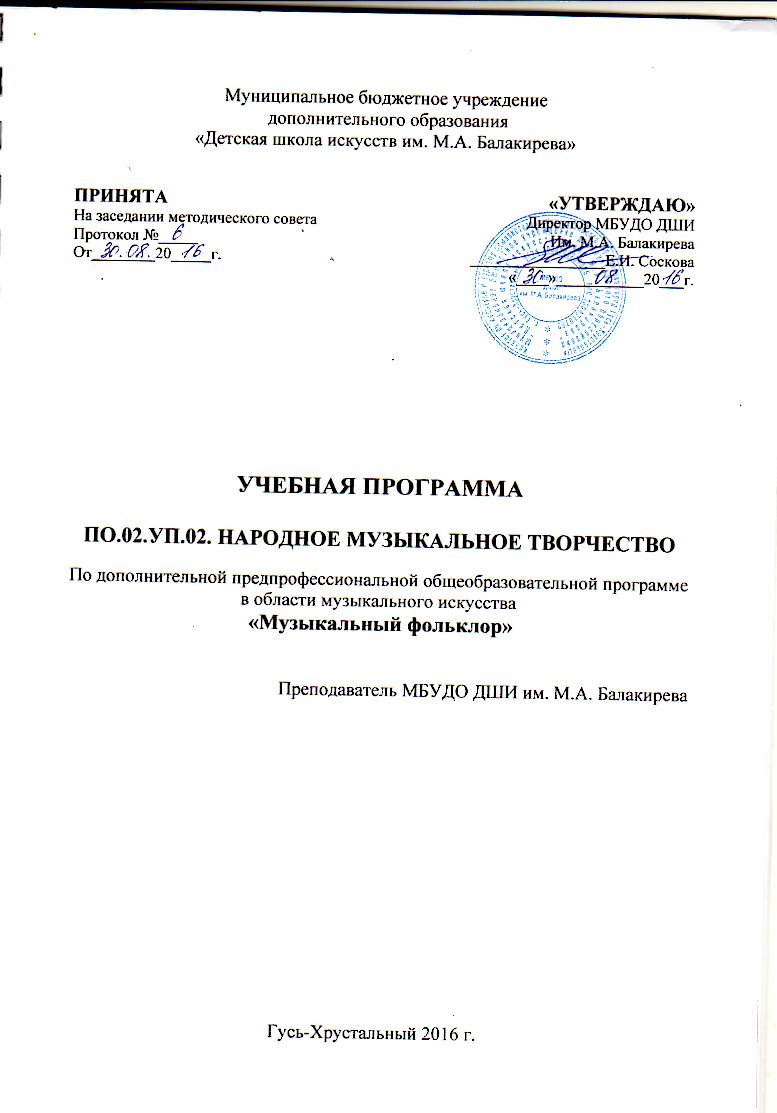 Структура программы учебного предметаI.	Пояснительная записка							- Характеристика учебного предмета, его место и роль в образовательном процессе;- Срок реализации учебного предмета;- Объем учебного времени, предусмотренный учебным планом образовательного   учреждения на реализацию учебного предмета;- Форма проведения учебных аудиторных занятий;- Цели и задачи учебного предмета;- Обоснование структуры программы учебного предмета;- Методы обучения; II.	Содержание учебного предмета	- Этапы обучения;- Учебно-тематический план;	III.	Требования к уровню подготовки обучающихсяIV.	Формы и методы контроля, система оценок 				- Аттестация: цели, виды, форма, содержание; - Критерии оценки;V.	Методическое обеспечение учебного процесса- Методические рекомендации педагогическим работникам;- Рекомендации по организации самостоятельной работы обучающихся;VI.	Материально-технические условия реализации программыVII.	Списки рекомендуемой методической и учебной литературы	- Список рекомендуемой методической  литературы;- Список рекомендуемой учебной литературы;- Дополнительные дидактические материалы.ПОЯСНИТЕЛЬНАЯ ЗАПИСКАХарактеристика учебного предмета, его место и роль в образовательном процессе Программа учебного предмета «Народное музыкальное творчество»  разработана  на  основе  и  с  учетом  федеральных  государственных  требований  к  дополнительной  предпрофессиональной  общеобразовательной  программе  в  области  музыкального  искусства  «Музыкальный фольклор».Учебный предмет «Народное музыкальное творчество» является одним из основных предметов предпрофессиональной образовательной программы «Музыкальный фольклор». Содержание предмета «Народное музыкальное творчество» непосредственно связано с содержанием таких учебных предметов, как «Фольклорный ансамбль», «Сольфеджио», «Музыкальная литература», что дает возможность обучающимся воспринимать явления традиционной музыкальной культуры в комплексе специальных знаний, умений и навыков, развивает их эмоционально-чувственную сферу, художественно-образное мышление, творческую фантазию. Программа учитывает возрастные и индивидуальные особенности обучающихся и направлена на:воспитание чувства патриотизма и любви к Родине через изучение народного творчества; воспитание чувства уважения к старшему поколению и почитания народных традиций как источника красоты и жизненной силы; воспитание бережного отношения к фольклору как к источнику народной мудрости, исторической культурной  ценности народа, осознание  фольклора как неотъемлемой части общечеловеческой культуры;овладение детьми духовными и культурными ценностями народов мира и Российской Федерации. Программа  ориентирована на:воспитание и развитие у обучающихся личностных качеств, позволяющих уважать и принимать духовные и культурные ценности разных народов;формирование у обучающихся эстетических взглядов, нравственных установок и потребности общения с духовными ценностями;формирование умения у обучающихся самостоятельно воспринимать и оценивать культурные ценности;воспитание детей в творческой атмосфере, обстановке доброжелательности, эмоционально-нравственной отзывчивости, а также профессиональной требовательности;   выработку у обучающихся личностных качеств, способствующих восприятию в достаточном объеме учебной информации, умению планировать свою домашнюю работу, приобретению навыков творческой деятельности, в том числе коллективного творческого процесса;осуществление самостоятельного контроля над своей учебной деятельностью, умение давать объективную оценку своему труду, формирование навыков взаимодействия с преподавателями и обучающимися в учебном процессе.Программа реализуется в процессе обучения детей в детской школе искусств, и помимо образовательных задач решает задачи возрождения фольклорного творчества как одной из важных составляющих национальной художественной культуры.  Срок реализации учебного предмета и возраст обучающихся Срок реализации учебного предмета «Народное музыкальное творчество» для детей, поступивших в образовательное учреждение в первый класс в возрасте с шести лет шести месяцев до девяти лет, составляет 4 года. Объем учебного времени, предусмотренный учебным планом образовательного учреждения на реализацию учебного предмета «Народное музыкальное творчество»:		Форма проведения учебных аудиторных занятийУчебный предмет «Народное музыкальное творчество» проводится в форме мелкогрупповых занятий численностью от 4 до 10 человек.Для учащихся 1-4 классов занятия по предмету «Народное музыкальное творчество» предусмотрены один  раз в неделю по 1 часу. Цель  учебного предмета Целью предмета является развитие музыкально-творческих способностей учащегося на основе формирования комплекса знаний, умений и навыков, позволяющих самостоятельно воспринимать, осваивать и оценивать произведения народного музыкального творчества.Задачами  предмета  являются:- освоение различных жанров народного устного и  музыкального творчества, формирование круга представлений  о народных традициях и устоях; 	- обучение навыкам восприятия фольклорного материала; - обучение  разнообразным видам художественной деятельности как воплощению синкретичности фольклорного искусства: музыкальному, литературному, танцевальному, театральному;- приобщение детей к совместным формам творческой деятельности.6. Обоснование структуры учебного предмета «Народное музыкальное творчество»Обоснованием структуры программы являются ФГТ, отражающие все аспекты работы преподавателя с учеником. Программа содержит  следующие разделы:-  сведения о затратах учебного времени, предусмотренного на освоение учебного предмета;-   распределение учебного материала по годам обучения;-   описание дидактических единиц учебного предмета;-   требования к уровню подготовки обучающихся;-   формы и методы контроля, система оценок;-   методическое обеспечение учебного процесса.В соответствии с данными направлениями строится основной раздел программы «Содержание учебного предмета».7. Методы обученияДля достижения поставленной цели и реализации задач предмета используются следующие методы обучения:-   словесный (объяснение, разбор, анализ и сравнение музыкального материала);-   наглядный (показ, демонстрация музыкального материала);-  практический (воспроизводящие и творческие упражнения, деление целого произведения на более мелкие части для подробной проработки и последующая организация целого);- прослушивание записей выдающихся исполнителей, народных исполнителей и коллективов и посещение концертов для повышения общего уровня развития обучающегося;- индивидуальный подход к каждому ученику с учетом возрастных особенностей, работоспособности и уровня подготовки.СОДЕРЖАНИЕ УЧЕБНОГО ПРЕДМЕТАЭтапы обученияУчебно-тематический планУчебно-тематический план  отражает последовательность изучения разделов и тем программы с указанием распределения учебных часов. Максимальная учебная нагрузка представлена из расчета аудиторных занятий и самостоятельной работы обучающегося. Первый год обученияВторой  год обученияТретий  год обученияЧетвертый  год обученияIII.ТРЕБОВАНИЯ К УРОВНЮ ПОДГОТОВКИ ОБУЧАЮЩИХСЯРезультатом освоения программы «Народное музыкальное творчество» является приобретение обучающимися следующих знаний, умений и навыков: - знание жанров отечественного народного устного и музыкального творчества, обрядов и народных праздников;- знание особенностей исполнения народных песен, танцев, наигрышей;- знание специфики средств выразительности музыкального фольклора; - знания музыкальной терминологии;- умение анализировать устный, музыкальный и танцевальный фольклор; -   владение навыками записи музыкального фольклора;- умение применять теоретические знания в исполнительской практике. IV. ФОРМЫ И МЕТОДЫ КОНТРОЛЯ, СИСТЕМА ОЦЕНОКАттестация: цели, виды, форма, содержаниеОсновными принципами проведения и организации всех видов контроля успеваемости является систематичность, учёт индивидуальных особенностей обучаемого и коллегиальность (для промежуточной аттестации). В качестве средств текущего контроля успеваемости могут использоваться устные и письменные опросы, олимпиады, тематические праздники, классные вечера и др. Текущий контроль успеваемости обучающихся проводится в счет аудиторного времени, предусмотренного на учебный предмет.Промежуточная аттестация проводится в целях определения достижений учащихся на определенном этапе обучения.Форму, время и виды проведения промежуточной аттестации по предмету «Народное музыкальное творчество» образовательное учреждение устанавливает  самостоятельно. Формой промежуточной аттестации может  быть контрольный урок, зачёт, а также - участие в каких-либо других творческих мероприятиях. В случае, если по предмету «Народное музыкальное творчество» промежуточная аттестация проходит в форме творческого показа, его можно приравнивать к зачету или контрольному уроку. Видами промежуточной аттестации также являются: устный ответ, письменная работа, творческие просмотры.График текущей и промежуточной аттестации: текущая аттестация проводится в форме контрольных уроков в 1, 3, 5 и 7 полугодии по учебному материалу согласно календарно-тематическому плану. Промежуточная  аттестация проводится в форме зачётов во 2, 4, 6 и 8 полугодии согласно календарно-тематическому плану.  Содержание аттестации- приметы народного календаря,-народные обычаи и обряды календарно-земледельческого цикла,-семейно-бытовые обычаи и обряды,-жанры устного и музыкально-поэтического творчества,-классификация народных музыкальных инструментов,-быт и уклад жизни русского народа.2. Критерии  оценки3 («удовлетворительно») - неполный и неточный ответ, допущено несколько ошибок. Ответ пассивный, не эмоциональный.4 («хорошо») - ответ полный, но допущены неточности. Ответ заинтересованный и эмоциональный.5 («отлично») - яркий, осмысленный и выразительный ответ, полно и точно поданный материал. Согласно ФГТ, данная система оценки качества исполнения является основной. В зависимости от сложившихся традиций того или иного учебного заведения и с учетом целесообразности оценка качества исполнения может быть дополнена системой «+» и «-», что даст возможность более конкретно отметить выступление учащегося.V. МЕТОДИЧЕСКОЕ ОБЕСПЕЧЕНИЕ УЧЕБНОГО ПРОЦЕССАОсновная форма учебной и воспитательной работы – урок в классе, обычно включающий в себя проверку выполненного задания, совместную работу педагога и учащихся по теме урока, рекомендации педагога относительно способов самостоятельной работы обучающихся. Виды аудиторных учебных занятий по предмету «Народное музыкальное творчество»: - рассказ/беседа на одну из тем (народный календарь, жанры русского фольклора, традиционный русский быт и уклад жизни); - слушание и восприятие музыки, видео просмотр обрядовых действ;- практическое освоение различных жанров устного, песенного, инструментального и хореографического фольклора;  - постановка  фольклорных композиций согласно тематическому плану;- музыкально-фольклорные игры; - посещение специализированных музеев, выставок и экспозиций;- посещение фольклорных праздников.Аудиторные занятия по предмету «Народное музыкальное творчество» должны быть построены на сочетании различных видов деятельности, включающих практические и творческие задания (слушание, видео просмотр, пение, игра на народных инструментах и др.). Частая смена видов деятельности позволит сохранить работоспособность обучающихся, остроту восприятия материала. 	Важнейшие педагогические принципы постепенности и последовательности в изучении материала требуют от преподавателя применения различных подходов к учащимся, исходящих из оценки их интеллектуальных, физических, музыкальных и эмоциональных данных, уровня подготовки.Особенности программы «Народное музыкальное творчество» связаны с цикличностью народного земледельческого календаря, с повторностью и периодичностью обрядов и приуроченных песен; с повторностью передаваемых из поколения в поколение семейно-бытовых обрядов и песен. Таким образом, на протяжении четырёх лет дети изучают одни и те же обряды, обычаи и соответствующий им устный и музыкальный материал, количество и уровень сложности которого увеличивается с каждым годом. 	Методика работы, предложенная в программе, универсальна и может работать на любом локальном стиле традиционной культуры. Она  включает в себя конкретные формы разнообразной практики, которые позволяют в полном объёме на протяжении нескольких лет комплексно изучить традиционную культуру  любой этнографической местности, реализовать методику музыкально-эстетического воспитания детей посредством фольклора. Содержание уроков, основанное на изучении традиционного фольклора, позволяет учащимся не только освоить необходимый учебный материал, но и осознать себя наследниками национальных традиций. VI. МАТЕРИАЛЬНО-ТЕХНИЧЕСКИЕ УСЛОВИЯ РЕАЛИЗАЦИИ ПРОГРАММЫМатериально-техническая база образовательного учреждения должна соответствовать санитарным и противопожарным нормам, нормам охраны труда.Материально-технические условия реализации программы «Народное музыкальное творчество» должны обеспечивать возможность достижения обучающимися результатов, установленных федеральными государственными требованиями. Минимально необходимый для реализации программы учебного предмета «Народное творчество» перечень аудиторий, специализированных кабинетов и материально-технического обеспечения включает: – учебные аудитории для групповых, мелкогрупповых занятий с роялем/фортепиано;– учебные парты/столы;– звукотехническое оборудование (проигрыватель пластинок и компакт дисков, магнитофон, видеомагнитофон (DVD проигрыватель),  персональный компьютер);– библиотеку, помещения для работы со специализированными материалами (фонотеку, видеотеку, фильмотеку, просмотровый видеозал/класс). Учебные аудитории должны быть оформлены наглядными пособиями.В образовательном учреждении должны быть созданы условия для содержания, своевременного обслуживания и ремонта музыкальных инструментов. VII. СПИСОК РЕКОМЕНДУЕМОЙ МЕТОДИЧЕСКОЙ  И УЧЕБНОЙ ЛИТЕРАТУРЫСписок рекомендуемой методической литературы Андреева М., Шукшина З. Первые шаги в музыке. – М.,1993 Аникин В., Гусев В., Толстой Н. Жизнь человека в русском фольклоре.  Вып. 1-10. – М., 1991-1994         Васильев Ю., Широков А. Рассказы о русских народных инструментах. – М., 1986 Величкина О., Иванова А., Краснопевцева Е. Мир детства в народной культуре. – М., 1992Картавцева М. Школа русского фольклора. – М., 1994Куприянова Л.Л. Русский фольклор, учебник (1-4 классы). «Мнемозина», 2002Куприянова Л.Л. Русский фольклор, рекомендации к учебнику. «Мнемозина», 2002Некрылова А. Круглый год. – М., 1991Фольклор-музыка-театр. Под ред. Мерзляковой С. М., Владос, 1999 Список рекомендуемой учебной литературыАлексеев А. Русский календарно-обрядовый фольклор Сибири и Дальнего Востока. Сибирское предприятие РАН. Серия книг «Памятники фольклора народов Сибири и Дальнего Востока». Новосибирск, «Наука», 2005Ананичева Т.  Песенные традиции Поволжья. М.: «Музыка», 1991Анисимова А.П.  Песни и сказки Пензенской области. Пенза,1953Богданов Г. Несколько шагов к фольклорному танцу. – М., 1996Гилярова Н. Хрестоматия по русскому народному творчеству. – М., 1996Гилярова Н.  Музыкальный фольклор Рязанской области. - М., 1987Гилярова Н. Новогодние поздравительные песни Рязанской области. - М., 1985Григорьева Н. Народные песни, игры, загадки. Для детских фольклорных ансамблей. – СПб, 1996Костюмы Курской губернии. Курск, 2008	Науменко Г. Фольклорная азбука. – М., 1996   Новицкая М.Ю. От осени до осени. Хрестоматия. Издание центра Планетариум. М.,  1994Пушкина С. Мы играем и поём. Инсценировки русских народных игр, песен и праздников. – М., Школьная Пресса, 2001Шамина Л. Музыкальный фольклор и дети. – М., 1992Дополнительные дидактические материалыВидео-  и аудиоматериалы:- аудио записи этнографических исполнителей и коллективов;- телевизионные передачи из цикла «Мировая деревня»;- телевизионные передачи из цикла  «Странствия музыканта»;- экспедиционные аудио и видеозаписи этнографических коллективов и исполнителей.Срок обучения4 года (1-4 классы)Максимальная учебная нагрузка      262 часаКоличествочасов на аудиторные занятия       131 часКоличество часов на внеаудиторную (самостоятельную) работу      131 часЭтапы обученияВозрастдетейСрок реализацииЗадачиПодготовительный(1-й класс)6-9 лет1 год«Вхождение» в народное искусство. Знакомство с материнским фольклором, народным календарём, обрядами и обычаями.Начальный(2-й класс)7-10 лет1 годРазвитие полученных в 1-м классе умений, навыков и знаний. Интенсивное освоение фольклорных традиций. Знакомство с календарными жанрами, хороводными, шуточными и плясовыми песнями.    Основной(3-4 классы)8-12 лет2 годаФормирование устойчивого интереса к народному творчеству. Комплексное освоение традиционной музыкальной культуры. Знакомство с календарными и семейно-бытовыми обрядами и приуроченными к ним песнями. Знакомство со всеми жанровыми группами  песенного и инструментального  фольклора.№ п/пТемаКоличество  часов1.Народный календарь, осень. Темы: осенние хлопоты; встреча осени, осенины; возжигание нового огня; равноденствие, рябинник.42.Быт и уклад. Темы: труд в поле и дома; осенние заготовки на зиму.23.Материнский фольклор. Темы: колыбельные песни; пестушки, потешки и прибаутки.44.Музыкально-фольклорные игры.65.Народный календарь, зима. Темы: обычаи и обряды Святок, Рождества; колядования и ряжения; масленица.46.Быт и уклад. Темы: дом – изба и терем, части дома, домашняя утварь. Предназначение украшения жилища.47.Народный календарь – весна. Темы: обычаи и обряды весеннего земледельческого календаря; жаворонки; равноденствие; Егорий – вешний.48.Быт и уклад. Народный костюм. Русские народные ударные инструменты.4Всего:32№ п/пТемаКоличество часов1.Народный календарь – осень. Темы: осенние обряды «Дожинки», «Последний сноп»; приметные деньки народного календаря (новолетие, «журавлиное вече», равноденствие, покров, ледостав и т.п.)42.Быт и уклад. Темы: русская свадьба, свадебная игра. Фольклорная композиция «кукольная свадебка».43.Народный календарь – зимние обряды. Темы: калядования, посиделки, ряжения, гадания, подблюдные песни. Фольклорная композиция «Пришла коляда накануне Рождества».44.Детский фольклор. Темы: загадки, пословицы и поговорки, дразнилки, страшилки; сказки, музыкальные элементы сказки.45.Музыкально-фольклорные игры.46.Народный календарь – зимне-весенние традиции. Темы: Масленица. Дни масленичной недели, блины, масленичные катания, гостевание; фольклорная композиция «Масленица» 47.Жанры народной музыки. Темы: хороводы, весенние и летние хороводы, хороводные игры. Русские народные духовые инструменты.48.Народный календарь – весенние традиции и обряды. Темы: встреча Весны, встреча птиц «Сороки», пост и Пасха, Красная горка, обряд окликания молодых. 49.Фольклорные традиции своего региона.1Всего:33№ п/пТемаКоличество часов1.Народный календарь – осень. Темы: приметные деньки. Семён – летопродавец, осенины, новолетие; вторые осенины, «бабье лето», Рождество Богородицы; Покров.42.Быт и уклад. Темы: свадебная игра. Сватовство, девичник, приданое, приезд свадебного поезда, выкуп, венчание, традиции свадебного пира. 43Музыкально-фольклорные игры.44.Жанры народной музыки. Темы: былины и скоморошины; искусство скоморохов.45.Народный календарь - зима. Темы: зимний солнцеворот, Рождество Христово, вертеп.  Фольклорная композиция «Вертеп».46Жанры народной музыки. Темы: колядки, Христославия, подблюдные песни, зимние хороводы. Русские народные духовые и струнные инструменты.47.Быт и уклад. Темы: Традиции Великого поста. Духовные стихи, Постовые (говейные) хороводы. Приготовление к Пасхе. 48.Народный календарь – весенне-летний цикл. Темы: Приметные деньки - Герасим-грачевник, Сорок мучеников Севастийских, Средокрестье, Благовещение, Вербное Воскресение.49.Фольклорные традиции своего региона.1Всего:33№ п/пТемаВсего часов1Народный календарь – осенние традиции и обряды. Темы: обряд «Похороны мух», Воздвиженье, третья встреча осени, окончание уборки урожая, капустники. Фольклорная композиция «Капустник». 42Быт и уклад. Жилище и утварь Темы:  Региональные различия русской деревенской архитектуры; орудия труда земледельца, народные промыслы, русская игрушка (тряпичная, соломенная, деревянная и глиняная).43Музыкально-фольклорные игры.44Жанры народной музыки. Темы: лирическая протяжная песня, шуточные и плясовые песни, русская частушка. Народные инструменты – гармони.45Народный календарь – зима.  Традиции святых и страшных вечеров. Святочные посиделки, целовальные игры. Фольклорная композиция «Раз в крещенский вечерок». 46Семейные праздники и обряды. Темы: родины, крестины, именины, свадьба, проводы в рекруты, похоронный и поминальные обряды.47Быт и уклад. Народный костюм. Региональные особенности народного костюма28Народный календарь – весенне-летний цикл. Темы: первый выгон скота – Егорьев день (Георгий Победоносец), Троицкая неделя,  Иван Купала. 49Фольклорные традиции своего региона.3Всего:33